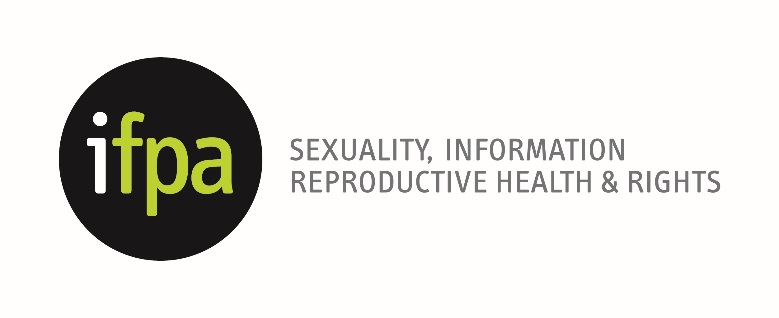 APPLICATION FOR EMPLOYMENTNotesYour application will be assessed on this basis of this application form and a cover letter only; CVs will be disregarded if submitted. Typed application forms only will be accepted.You must complete all sections; state N/A if any details are not applicable to you.Insert as many additional sheets/lines as necessary to answer each question fully, but please use the format provided in each section. You must also submit a cover letter outlining your motivation, suitability and aptitude for the position of IFPA Crisis Pregnancy Counsellor as outlined in the job description.Where did you hear about this position? (Please circle)IFPA website       Twitter	Facebook         Active link	Other (please specify)1.  ELIGIBILITY TO WORK2.  PERSONAL DETAILS3. UNDERSTANDING OF SEXUAL AND REPRODUCTIVE HEALTH AND RIGHTS4.  EMPLOYMENT/WORK EXPERIENCECurrent employment. Copy the table below for each employer. All other previous employment. Copy the table below for each employer. Please describe any other relevant work you have been involved in e.g. internships, voluntary work etc. Copy the table below as many times as necessary.5.  EDUCATION, QUALIFICATIONS AND TRAININGGive details of your education, qualifications and training to date, beginning with the most recent.  Include titles of any post-graduate theses where relevant. Copy the table below for each course of study; add additional lines as necessary to the sections on professional qualifications and training.Professional Qualifications		   YearAccrediting Body		YearAdditional training (including employment based training)	Year6.  ADDITIONAL INFORMATION 7.  REFERENCESPlease give the name and details of two referees who would be in a position to assess your skills, knowledge and aptitude for this post, preferably previous employer(s). Note: an employer’s reference will be required before appointment. References should not be submitted with this application form. We will not contact referees without your prior permission.8.  NOTICE PERIOD9.  DECLARATIONI confirm that the information given on this form is, to the best of my knowledge, true and complete.  Do you have a legal entitlement to work within Ireland?     Yes / No Are you a citizen of the EEA (other than Bulgaria or Romania)?Yes / No If no, you must ensure that you comply with current regulations set by the Department of Enterprise Trade and Employment for legal residency in the State and forward a copy of both of the following with this application form. 1)	Certificate of registration issued by the Garda National Immigration Bureau 2)	Passport endorsed with appropriate permission to remain in the StateIf no, you must ensure that you comply with current regulations set by the Department of Enterprise Trade and Employment for legal residency in the State and forward a copy of both of the following with this application form. 1)	Certificate of registration issued by the Garda National Immigration Bureau 2)	Passport endorsed with appropriate permission to remain in the StateForenameSurnameAddressTelephone Email Please give a brief outline of what you see as the key issues pertaining to pregnancy counselling. Please include in your brief outline how you would manage the particular challenges in this role. Organisation/company name & town/cityFrom (MM/YY) to (MM/YY)Position titleReason for leavingOrganisation/company name & town/cityFrom (MM/YY) to (MM/YY)Position title Main duties and responsibilitiesReason for leavingOrganisation/company name & town/cityFrom (MM/YY) to (MM/YY)Hours per weekDescription Educational institutionFrom (MMYY) to (MM/YY)Course of studyAward received/resultNameOrganisationPosition TelephoneEmailNameOrganisationPosition TelephoneEmailIf successful when would you be able to start?NameDate